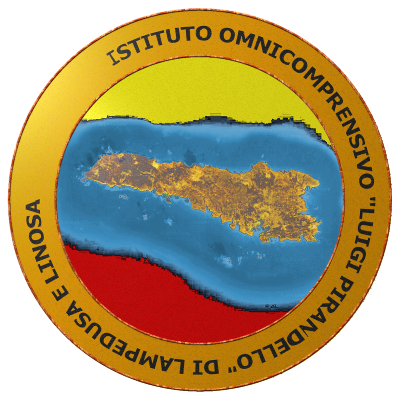 ISTITUTO OMNICOMPRENSIVO “L. PIRANDELLO”SCUOLA INFANZIA, PRIMARIA, SECONDARIA DI 1° E 2° GRADO VIA ENNA n°  7                                                                                                                                                                    Tel. e Fax 0922/97043992010 - LAMPEDUSA E LINOSA (AG)     C.F. 80006700845RELAZIONE DidatticaADistanzaAlunno:SCUOLA dell’INFANZIA  (     )       SCUOLA  PRIMARIA (     )			SECONDARIA 1° GRADO  ( x )     SECONDARIA 2° GRADO  (     )Classe frequentata:   				sezione: Anno Scolastico: 2019-20Data, ……………………………  Il docente di sostegno                          					  ____________________			Programmazione  •  Programmazione curricolare di classe  •  Programmazione per obiettivi minimi  •  programmazione differenziata   1. Materiali di studio che verranno proposti 2. Tipologia di gestione delle interazioni con gli alunni 3. Piattaforme, strumenti e canali di comunicazione utilizzati [ ] Argo (strumento obbligatorio)[ ]  E-mail istituzionale [ ] App G-Suite [ ] Hangouts Meet (Lezioni in videoconferenza) [ ] Google Classroom (Classe virtuale)[ ]  Applicazioni di Google (Documenti, Presentazioni, Fogli)[ ]  Altro __________________________4. Fattori che hanno rallentato l’attività didattica a distanza:Mancata partecipazione alle videoconferenzeProblemi di connessioneMancanza di pc, tablet…Mancanza di collaborazione alunni/famigliealtro (specificare)………………………………………………………………………………………………………………….5. Fattori che hanno facilitato l’attività didattica a distanza:motivazione dell’alunnocoinvolgimento dell’alunnoclima della classe virtuale positivocollaborazione tra docenti curricolarialtro (specificare)………………………………………………………………………………………………………………….6. Partecipazione: 🗆 soddisfacente   🗆 adeguata    🗆 inadeguata7. Interesse: 🗆 costante   🗆 poco costante   🗆 discontinuo    🗆 scarso 8. Impegno e puntualità: 🗆 costante   🗆 poco costante   🗆 discontinuo    🗆 scarso 9. Modalità di verifica formativa Tipologie (verifiche scritte/grafiche)[ ] restituzione degli elaborati corretti[ ] colloqui via Skype o classroom[ ] rispetto dei tempi di consegna[ ] test online[ ] test/questionari online [ ] verifiche strutturate [ ] verifiche semi strutturate [ ] verifiche non strutturate [ ] AltroTipologie (verifiche orali)[ ] colloqui orali in videoconferenza[ ] Altro ______________________10. Indicare eventuali modifiche (solo se necessarie) al PEI relativamente alle discipline (indicare le discipline), in coordinazione con gli altri docenti del CdC.------------------------------------------------------------------------------------------------------------------------------------------------------------------------------------------------------------------------------------------------------------------------------------------------------------------------------------------------------------------------------------------------------------------------------------------------------------------------------------------------------------------------------------------------------------------------------------------------------------------------